31 marca 2020 Temat: Czytamy tekst kultury - Hiob wyszydzany przez żonę.Zapoznaj się z obrazem Georges’a de la Tour Hiob wyszydzany przez żonę. Obraz znajdziesz na stronie https://brainly.pl/zadanie/16299085Pomocne mogą się okazać materiały na stronie https://prezi.com/1r9bpu70chnk/hiob-wyszydzany-przez-zone/Dokonaj analizy dzieła, odpowiadając na podane pytania. Twoja praca powinna mieć formę spójnego opisu. Zapisz ja w zeszycie.Kto jest autorem obrazu i kiedy powstało dzieło?Kto jest bohaterem obrazu?Jak na obrazie przedstawiono zachowanie żony wobec męża?Jaka jest postawa Hioba?Jakie uczucia malują się na twarzy Hioba?Jak wyglądają ukazane postacie?Jaką funkcję pełni na obrazie światło?Jakie jest tło obrazu?Jakie jest przesłanie dzieła?Jeśli masz jakieś trudności, nie przejmuj się . Wszelkie wątpliwości zostaną wyjaśnione na zajęciach lekcyjnych w możliwym czasie. Wystarczy, jeśli podejmiesz próbę odpowiedzi na kilka pytań.1 kwietnia 2020Temat: Odmieniamy nazwiskaNa tej lekcji poznasz zasady odmiany nazwisk. Pomoże ci w tym film na poniższej stronie. Obejrzyj go proszę.https://plus.nto.pl/prof-jan-miodek-nazwiska-trzeba-odmieniac/ar/c1-4161843 Zapisz notatkęNazwiska, tak jak inne rzeczowniki, odmieniają się przez przypadki.Odmieniamy nazwiska:Męskie zakończane na spółgłoskę, np. (pan)Motyl(pana) Motyla(pan) Nowak(pana) NowakaMęskie i żeńskie zakończone na  - oNp. (pan) Kalita        (pana) Kality        (pani) Kalita         (pani) KalityW starannej polszczyźnie męskie zakończone na  - o i – eNp. (Tadeusz) Kościuszko        (Tadeusza) Kościuszki         (Krzysztof) Krauze          (Krzysztofa) KrauzegoĆwiczenie 1Wykonaj ćwiczenie. Jakie formy podanych imion i nazwisk powinny znaleźć się na dyplomie?Martyna KsiążekJakub TarkowskiAlicja WieniawskaMarta MatejkoNatalia NowakIzabela PorębaMarcin KuncewiczAleksander LangeBartłomiej JagodaMikołaj MotylJulia KalitaWłaściwą odmianę zapisz i prześlij na mojego służbowego maila do 8 kwietnia. W temacie wpisz: odmiana nazwisk – kl. 1 BP .Poniższy schemat dyplomu pokazuje jak odmienia się imię i nazwisko: Jan Kowalski. Korzystając z niego odmień wyżej wymienione nazwiska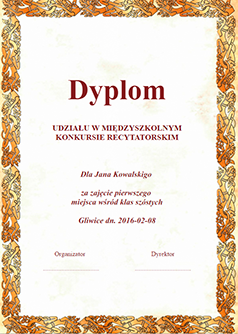 Ćwiczenie 2 Odmień przez przypadki swoje imię i nazwisko (Tylko liczba pojedyncza)Praca domowa .Wykonaj ćwiczenie 1. i 2. a następnie wyślij na służbowego maila aboronczyk@zspzarnow.pl do 17 kwietnia 2020 rokuW razie pytań i wątpliwości proszę o kontakt. Miłej pracy.